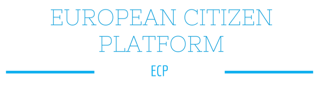 Thème: Les élections européennesLes 23-26 mai prochains, se tiennent les élections pour le prochain Parlement européen, l’institution élue par les citoyens européens directement. Les enjeux sont majeurs à l’heure où de nombreux partis se rallient aux attaques populistes contre les immigrants, contre l’UE, contre les élites et les experts. Le prochain Parlement sera-t-il en mesure d’agir pour briser le cycle des crises et des réponses bricolées?Voterez-vous aux élections européennes du 24-26 mai 2018 ?Oui, Pourquoi ?Non, Pourquoi ?Suivez-vous l’actualité européenne et laquelle en particulier ?La constitution de listes par les principaux partis ou mouvementsLes négociations sur le BrexitLes mouvements citoyens sur le climat, les revenus, …Autre Quels sont les grands enjeux de ces élections selon vous ?les mouvements populistes et nationalistes peuvent défaire l’Europel’Europe n’est pas en mesure de décider de manière efficace et transparentel’Europe doit offrir des protections et de nouvelles opportunitésl’Europe doit répondre à des défis sans précédent en interne (inégalités, climat, emploi, nationalismes) l’Europe doit répondre à des défis sans précédent à ses frontières (instabilités en Afrique, montée de dirigeants populistes en Russie, Turquie et USA, crise du multilatéralisme)Autre Que doit faire l’UE que les Etats membres ne peuvent pas faire ou font mal ? Lutter contre le dumping social et fiscal en mettant fin à la règle de l’unanimité des étatsRéguler la mondialisation en luttant contre les paradis fiscaux et la concurrence fiscale déloyale et en imposant la réciprocité dans les accords commerciaux Lutter contre le réchauffement climatique en définissant des objectifs ambitieux pour décarboniser nos économies au niveau européen et mondial Assurer la convergence des économies Nord/sud, Est/Ouest par un budget de la zone euro et un ministre de l’économie responsable devant le Parlement européenProtéger les frontières extérieures de l’UE, apprivoiser notre voisinage en Méditerranée, en Afrique et sur les frontières orientales et gérer les flux migratoires AutreQue trouveriez-vous logique afin d’assurer une gouvernance juste et efficace de l’UE?Payer un pourcentage de vos impôts à l’UE en contrepartie d’une valeur ajoutée? Consacrer le budget européen aux biens communs européens (sécurité, défense, environnement, lutte contre les inégalités y compris devant l’impôt, promouvoir l’emploi)Doter l’Europe de vraies ressources propres (taxe carbone, plastiques, transactions financières, services numériques) Donner au Parlement européen un pouvoir de codécision plein et entier, y compris sur la fiscalité et les ressourcesAutre Que faut-il pour avoir plus de démocratie au niveau européen ?Simplifier et faciliter les initiatives citoyennesOrganiser des referendums Donner le droit de vote à tous les résidentsMettre en place des listes transnationales dans une circonscription électorale unique afin de promouvoir de vrais partis et mouvements européensConsulter et associer les citoyens et les associations aux décisions Autre